17 января 2024  года  с участием начальника отделения по противодействию наркопреступности ОП г.Балхаш майора полиции Смагулова К.А. и школьного инспектора Тохтиевой Г.С. с учащимися  8-9 классов проведена  профилактическая  беседа на тему «Будущее без наркотиков». Цель: Формирование у воспитанников негативного отношения  к наркомании, убеждения, что наркомания-страшная болезнь, а не веселое времяпрепровождение;Задачи:- воспитание  ответственного отношения к своему здоровью, готовности соблюдать законы здорового образа жизни, усвоение социально ценных поведенческих норм;- расширение  представления о негативном воздействии наркотиков на физическое здоровье человека и его социальное благополучие;- способствование осознанной готовности отказаться от любых форм использования наркотиков.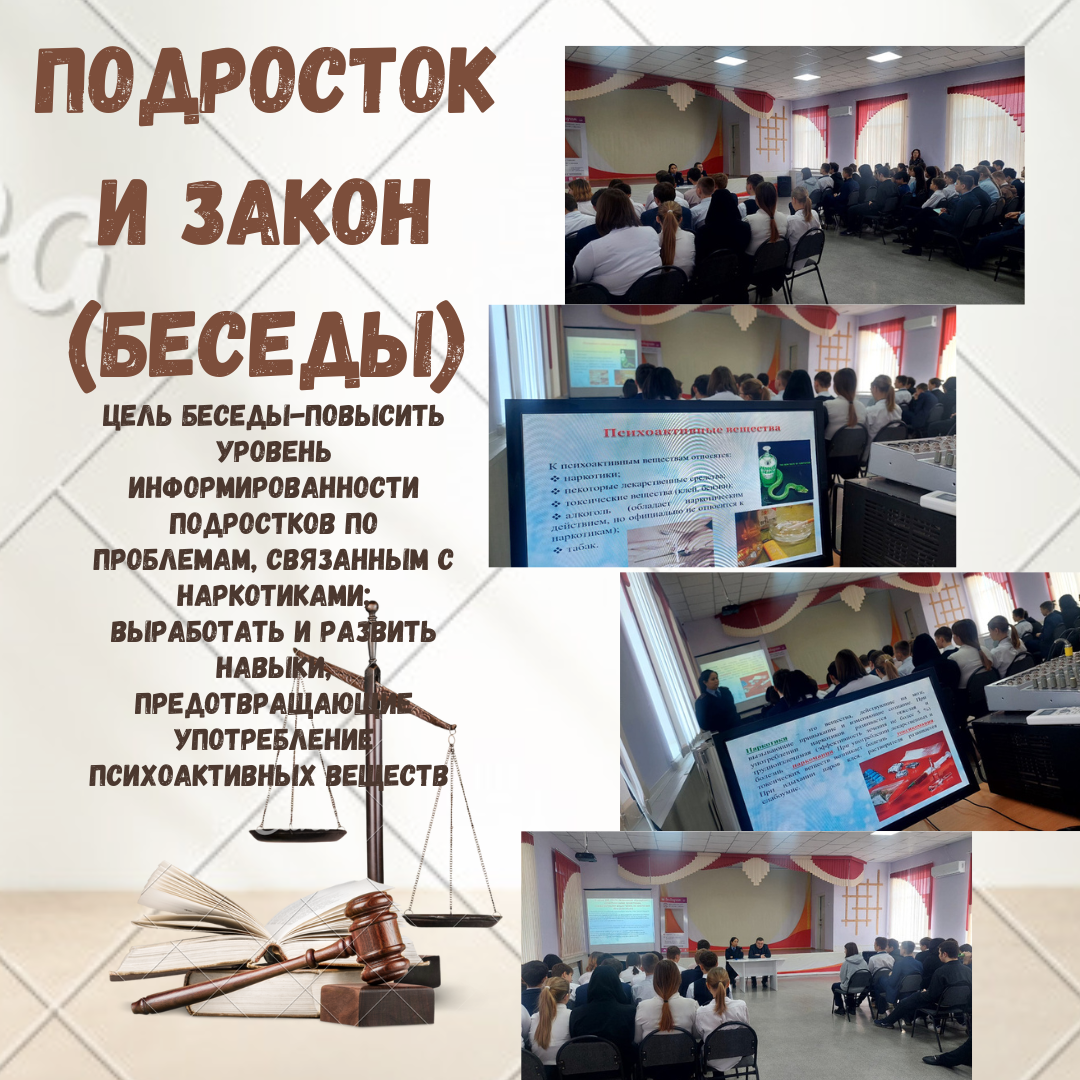 